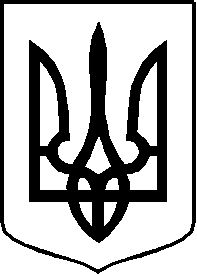 УКРАЇНАДОНЕЦЬКА ОБЛАСНА ДЕРЖАВНА АДМІНІСТРАЦІЯ ДЕПАРТАМЕНТ ОХОРОНИ ЗДОРОВ’Я НАКАЗ________________________	   м. Краматорськ 	             		№______Про подання установами і закладамиохорони здоров’я області статистичних звітів за 1 квартал 2018 року           З метою проведення аналізу діяльності закладів охорони здоров'я, отримання  результатів діяльності закладів охорони здоров'я Донецької області за 1 квартал        2018 року НАКАЗУЮ:1.     Затвердити:1.1. Графік подання державних та галузевих статистичних звітів по адміністративних територіях, окремих установах та закладах за 1 квартал 2018 року (додаток 1).1.2.	Склад комісії з прийому державних та галузевих статистичних звітів             за 1 квартал 2018 року (додаток 2).1.3.	Графік прийому звітних форм для оцінки результатів діяльності центрів, відділень, кабінетів профілактики та лікування хворих на ВІЛ\СНІД фахівцями Донецького обласного центру з профілактики та боротьби із СНІДом                         (далі - ДОЦ СНІД) та перелік форм звітності та електронних інструментів для оцінки результатів діяльності центрів, відділень, кабінетів профілактики та лікування хворих на ВІЛ\СНІД за березень та I квартал 2018 року (додатки 3 та 3.1).1.4.	Графік подання державної статистичної звітності за формою № 9-к (коротка) «Звіт про захворювання, які передаються переважно статевим шляхом, грибкові шкірні захворювання і коросту» (додаток 4).1.5.	Графік прийому звітних форм для оцінки результатів діяльності туберкульозних закладів (туберкульозних кабінетів) регіону за 1 квартал 2018 року та перелік звітних форм (або документів), які цими закладами надаються у рамках звітності за 1 квартал 2018 року (додатки 5 та 5.1).2. Начальникам управлінь/відділів охорони здоров’я міських рад/ райдержадміністрацій, головним лікарям центральних міських/районних лікарень, центрів первинної медико-санітарної допомоги (далі - ЦПМСД), пологових будинків, керівникам закладів охорони здоров᾽я обласного та державного підпорядкування:2.1. Забезпечити складання та своєчасне подання державних і галузевих статистичних звітів за 1 квартал 2018 року:2.1.1. До комунального закладу охорони здоров'я «Інформаційно-аналітичний центр  медичної  статистики»  (далі ‒ КЗОЗ ІАЦМС)   у  термін,  зазначений в додатку 1     2.до цього наказу, в електронному варіанті програми «Медстат» на адресу medstatdon@i.ua та на паперових носіях, не пізніше 10.04.2018 (м. Краматорськ,         вул. Дніпровська, буд. 17, каб.68) за формами:№	21-А-здоров «Про медичну допомогу роділлям (породіллям), новонародженим та дітям першого року життя» (розріз 14 – 1 квартал 2018 року);№ 50 «Травми, отруєння та інші наслідки впливів зовнішніх причин» (розріз 13 -  1 квартал 2018 року) з доповненням до неї (згідно з додатком 6);2.1.2. До комунальної лікувально-профілактичної установи «Міський шкірно-венерологічний диспансер м. Краматорська» для головного позаштатного спеціаліста департаменту охорони здоров᾽я облдержадміністрації за фахом дерматологія Єрьоменка О.А. у термін, зазначений в додатку 4 до цього наказу, на електронну адресу kvd-kram@ukr.net та на паперових носіях (м. Краматорськ, вул. Катеринича, буд. 5) звіту за формою № 9-к (коротка) «Звіт про захворювання, які передаються переважно статевим шляхом, грибкові шкірні захворювання і коросту»;2.1.3. До ДОЦ СНІДу для оцінки результатів діяльності центрів, відділень, кабінетів профілактики та лікування хворих на ВІЛ\СНІД на паперових носіях за підписом керівника закладу та печаткою особисте подання відповідальними фахівцями за адресою: м. Слов’янськ, вул. Ярослава Мудрого, буд. 13 у терміни згідно                     з додатком 3:- № 1 «Звіт про осіб зі станами та хворобами, що зумовлені вірусом імунодефіциту людини (ВІЛ)» (квартальна);- № 2/1 «Звіт про осіб зі станами та хворобами, що зумовлені вірусом імунодефіциту людини (ВІЛ)» (місячна);- № 3 ВІЛ/СНІД «Звіт про проведення консультування у зв’язку з тестуванням на ВІЛ-інфекцію за І квартал 2018 року»;           - № 56 «Звіт про надання антиретровірусної терапії ВІЛ-інфікованим особам станом на 01.04.2018 року»;           - № 57 «Звіт про дорослих та дітей, які розпочали антиретровірусну терапію            у когорті та лікуються 6, 12, 24, 36… місяців» за квітень 2018 року;            - № 59 «Звіт про проведення медикаментозної постконтактної профілактики ВІЛ-інфекції за І квартал 2018 року»;           - інформації щодо виконання заходів «Комплексного плану розширення доступу населення до профілактики ВІЛ-інфекції, діагностики, лікування, догляду та підтримки хворих на ВІЛ-інфекцію/СНІД в Україні у 2017-2018 роках» за березень та І квартал 2018 року до Донецького обласного центру з профілактики та боротьби із СНІДом  (далі - ДОЦ СНІД)    в електронному варіанті в терміни згідно з додатком 6 до наказу;		- № 3-ВІЛ/СНІД «Звіт про проведення консультування у зв’язку з тестуванням на ВІЛ-інфекцію» за І квартал поточного року на виконання наказу департаменту охорони здоров’я Донецької облдержадміністрації від 12.08.2016 № 493 «Про удосконалення діагностики ВІЛ-інфекції» надати у електронному варіанті на адресу donmio@ukr.net та на паперових носіях за підписом керівника закладу до 25.03.2018р;           - електронної бази даних хворих на ВІЛ/СНІД на електронних носіях             (USB-носіях)   з   дотриманням   захисту   інформації   відповідно   до   законів  України  «Про протидію поширенню хвороб, зумовлених вірусом імунодефіциту людини (ВІЛ), та правовий і соціальний захист людей, які живуть з ВІЛ» та «Про захист персональних даних» станом на 25.03.2018;3.           - копії  форм  первинної  облікової  документації з питань передачі ВІЛ від матері до дитини, затверджених наказом Міністерства охорони здоров᾿я України                                   від 03.08.2012 № 612 «Про затвердження форм первинної облікової документації та звітності з питань моніторингу заходів профілактики передачі ВІЛ від матері  до дитини, інструкцій  щодо їх заповнення» (форми № 501-1/о;№ 501-2/о, № 501-3(І)/о;   № 501-3(ІІ)/о; № 501-3(ІІІ)/о; №501-4/о) за березень 2018 року;            - копії форм первинної облікової документації з питань  моніторингу  епідемічноїситуації з ВІЛ-інфекції, затверджених наказом Міністерства охорони здоров᾿я України             від 05.03.2013 № 180 «Про затвердження форм первинної облікової документації і звітності з питань моніторингу епідемічної ситуації з ВІЛ-інфекції та інструкцій щодо їх заповнення» (форми № 502-1/о; № 502-2/о) за березень 2018 року;           -	копії форм первинної облікової документації щодо проведення медикаментозної постконтактної профілактики ВІЛ-інфекції, затверджених наказом МОЗ України від 22.05.2013 № 410 «Про затвердження форм облікової документації та звітності стосовно реєстрації випадків контакту осіб з кров'ю чи біологічними матеріалами людини, забрудненими ними інструментарієм, обладнанням чи предметами, проведення постконтактної профілактики ВІЛ-інфекції та інструкцій щодо їх заповнення» (форми №108-2/о;№108-3/о) за І квартал 2018 року;2.1.4. До комунальної лікувально-профілактичної установи «Обласний клінічний протитуберкульозний диспансер м. Краматорськ» для оцінки результатів діяльності та надання звітів по туберкульозу за адресою: 84333 Донецька обл.,               м. Краматорськ, вул. Кирилкіна, 10, e-mail: stattubkram@ukr.net/kramtubstar@ukr.net (додаток 5);- щодо інформації по м. Маріуполь, м. Вугледар, Волноваський, Нікольський, Мангушський, Великоновосілківський та Мар’їнський районах: відповідальність за організаційно-методичне керівництво підготовки звітів за 1 квартал 2018 року та їх попередній прийом покладається на КЛПЗ «МПТД м. Маріуполь».2.2. Подати наступну інформацію (на паперовому та електронному носіях з протоколами контролю), оброблену стандартним математичним забезпеченням «Медстат»:2.2.1.  Звіт «Щотижневий моніторинг листків непрацездатності (розрізи 3 та 13 –   березень та 1 квартал 2018 року).2.2.2. Показники діяльності регіону (додаток 7), оброблені в програмі «Медстат» (форма FKV розріз 13 – 1 квартал  2018 року), по кожному закладу та зведені по території; 2.2.3. Показники діяльності центрів первинної медико-санітарної допомоги (далі – ЦПМСД) (додаток 8), оброблені в програмі «Медстат» (форма FKC розріз 13 –            1 квартал 2018 року) по кожному центру та території в цілому.2.2.4. На померлих вагітних, роділь та породіль копії ф. № 066/о  та лікарського свідоцтва про смерть (ф. № 106/о), а також дані згідно з таблицею   (додаток 9).2.3. Забезпечити подання:2.3.1. інформації щодо виконання вимог наказу МОЗ України від 02.11.2012      № 866  «Про   оцінку   оснащеності   лікувально-профілактичних   підрозділів   закладівохорони здоров'я, що надають первинну медичну (медико-санітарну) допомогу та моніторинг модернізації первинної медичної допомоги» (в форматі «EXCЕL») згідно   з додатками 10, 10.1, 10.2 за 1 квартал 2018 року в електронному вигляді відповідно до                  графіка (додаток 1);4.2.3.2. матеріалів щодо виконання програми соціально-економічного розвитку охорони здоров’я міст, районів, закладів охорони здоров’я обласного підпорядкування за 1 квартал 2018 року, за формою, зазначеною у додатку 11 (в форматі «EXCЕL»);2.3.3. звіту щодо медичної допомоги учасникам АТО згідно з додатком 12 в електронному вигляді (у форматі «EXCЕL») та на паперовому носії; 2.3.4. звіту щодо своєчасної медичної допомоги тимчасово переміщеним особам згідно з додатком 13 в електронному вигляді (у форматі «EXCЕL») та на паперовому носії;2.3.5. звіту щодо якості виконаної роботи на базі ЦПМСД та заохочення працівників первинної ланки згідно з додатком 14 в електронному вигляді (у форматі «EXCЕL») та на паперовому носії;2.3.6. інформації щодо змін в мережі, в т.ч. в ЦПМСД  (надати копію документів, на підставі яких проведені зміни);2.3.7. кількості перекваліфікованих лікарів первинної ланки в лікарів загальної практики-сімейної медицини з лікарів різних спеціальностей (додаток 15); 2.3.8. кількості амбулаторій, які входять до складу ЦПМСД, у т.ч. відкритих за звітний період поточного року, амбулаторій загальної практики/сімейної медицини (по кожному центру) та не укомплектовані жодним лікарем амбулаторії ЦПМСД;2.3.9. кількості фельдшерсько-акушерських пунктів та фельдшерських пунктів, які входять до складу ЦПМСД (по кожному центру), з них не укомплектованих медичними працівниками;2.3.10. інформації щодо виконання наказу МОЗ України від 31.05.2002 № 197 «Про рейтингову оцінку стану здоров'я населення, діяльності та ресурсного  забезпечення закладів охорони здоров'я» за 1 квартал 2018 року (згідно з додатком 16) та додаткової інформації на вимогу листа Міністерства з питань тимчасово окупованих територій та внутрішньо переміщених осіб України від 29.08.2017 № 22/5.2-3740-17 щодо кількості дітей, народжених жінками з числа внутрішньо переміщених осіб;2.3.11. надання зведеного по території звіту щодо виконання вимог Постанови КМУ України від 22.03.01 № 270 «Про затвердження Порядку розслідування та обліку           нещасних випадків невиробничого характеру» та Розпорядження КМУ                          від 08.11.07 № 980-р  «Про затвердження плану першочергових заходів                            з профілактики травматизму невиробничого характеру» за посиланням: https://docs.google.com/spreadsheets/d/1Vsyk7iFly_ilSdRUW1v0l8pot_LBu1UL2NAO-ZUm7ig/edit?usp=sharing  та формою згідно з додатком 17 до наказу.            Доступ до інтерактивної таблиці «Звіт про нещасні випадки невиробничого характеру за 1 квартал 2018 року» буде надано після заповнення google – форми «Форма для доступу до гугл - таблиці «Звіт про нещасні випадки невиробничого характеру»» за посиланням https://goo.gl/forms/k4KKlc0qeP2l7ldH3;    2.3.12. інформації за програмами «Інфаркти», «Інсульти» (за встановленням/налагодженням програмних додатків «Інфаркти», «Інсульти» звертатись до фахівця Інформаційно-аналітичного центру медичної статистики Козлова Сергія Володимировича – 0999440984).3. Головному лікарю Донецького обласного центру з профілактики та боротьби             із СНІДом  Масловій Л.В.  забезпечити подання до ДУ «Центр громадського здоров’я МОЗ України» у термін 05-15 квітня 2018 року звітів за формами:5.- № 1 «Звіт про осіб зі станами та хворобами, що зумовлені вірусом імунодефіциту людини (ВІЛ)» (квартальний) (електронний варіант –                               на адресу epidaids@ukraids.gov.ua – до 15.04.18);- № 2/1 «Звіт про осіб зі станами та хворобами, що зумовлені вірусом імунодефіциту людини (ВІЛ)» (місячна) (електронний варіант – на адресу  epidaids@ukraids.gov.ua – до 05.04.18);- № 3 ВІЛ/СНІД «Звіт про проведення консультування у зв’язку з тестуванням на ВІЛ-інфекцію за І квартал 2018 року»  (електронний варіант – на адресу  o.mishchenko@phc.org.ua – до 15.04.18);- № 56 «Звіт про надання антиретровірусної терапії ВІЛ-інфікованим               особам станом на 01.04.2018 року» (електронний варіант –                                              на адресу o.mishchenko@phc.org.ua; o.bidovanets@phc.org.ua –   до 10.04.18);- № 57 «Звіт про дорослих та дітей, які розпочали антиретровірусну терапію у когорті та лікуються 6, 12, 24, 36… місяців» за березень 2018 року (електронний варіант – на адресу o.mishchenko@phc.org.ua; o.bidovanets@phc.org.ua – до 10.04.18);- № 59 «Звіт про проведення медикаментозної постконтактної профілактики ВІЛ-інфекції за І квартал 2018 року» (електронний варіант – на адресу info@phc.org.ua –      до 15.04.18);- електронний інструмент моніторингу руху та витрат АРВ – препаратів, закуплених за кошти Державного бюджету, Глобального фонду для боротьби із СНІДом, туберкульозом та малярією (електронний варіант –                                        на адресу svirid.oksana@gmail.com; i.bazalenko@phc.org.ua   – до 10.04.18);- електронний інструмент по звітності PEPFAR (електронний варіант –             на адресу liudmyla.legkostup@gmail.com; i.bazalenko@phc.org.ua – до 05.04.18);- додатки 1-10 до «Комплексного плану розширення доступу населення до профілактики ВІЛ-інфекції, діагностики, лікування, догляду та підтримки хворих на ВІЛ-інфекцію/СНІД в Україні у 2017-2018 роках» (електронний варіант – на адресу: info@phc.org.ua – до 15.04.2018).4. Головному позаштатному спеціалісту департаменту охорони здоров’я облдержадміністрації за фахом «дерматологія» Єрьоменко А.О. надати до КЗОЗ «ІАЦМС» в термін до 10.04.2018 узагальнену ф 9-к «Звіт про захворювання, які передаються переважно статевим шляхом, грибкові шкірні захворювання і коросту» по Донецькій області.5. Головному позаштатному спеціалісту департаменту охорони здоров’я облдержадміністрації за фахом «фтизіатрія» Клименко Н.М. надати:- до ДЗ «Центр медичної  статистики  України»  в  строк до  15.04.2018:  узагальнену ф 33-к «Звіт про хворих на туберкульоз» по Донецькій області;- до ДУ «Центр громадського здоров’я МОЗ України» в строк до 20.04.2018 : - ф 4 «Звіт про загальну кількість випадків туберкульозу І, II та III категорій хворих (за даними бактеріоскопії і/або культурального  дослідження) ТБ 07»;- ф 4-2  «Звіт   про   кількість   випадків хіміорезистентного туберкульозу, підтверджених та/або за якими розпочато лікування за категоріями 4.1—4.3 протягом звітного кварталу (ТБ 07-МР ТБ);- ф 8-3 «Звіт про результати дослідження стійкості мікобактерій туберкульозу до антимікобактеріальних препаратів у хворих на туберкульоз легень, які були зареєстровані 12-15 місяців тому, ТБ 11»;6.- ф 8-4  «Звіт  про   попередню  оцінку  результатів  лікування  підтверджених випадків МР ТБ в кінці інтенсивної фази лікування, зареєстрованих 9 (12) місяців тому та підтверджених випадків РР ТБ, зареєстрованих 12(15) місяців тому, ТБ 10-МР ТБ»; - ф 8-6 «Звіт про остаточні результати лікування підтверджених випадків МР ТБ та інших випадків ХР ТБ, за якими розпочато лікування 20 (24) місяців тому, та підтверджених випадків РР ТБ, за якими розпочато лікування 32 (36) місяців тому;- до Донецького обласного центру з профілактики та боротьби із СНІДом в термін до 05.04.2018 ф 3 «Звіт про проведення консультування у зв᾿язку з тестуванням           на ВІЛ – інфекцію» (квартальна).6. Начальнику КЗОЗ «ІАЦМС» Гудино Ю.В.:6.1.  У разі потреби викликати осіб, відповідальних за надання інформації, до КЗОЗ «ІАЦМС» за адресою: м. Краматорськ, вул. Дніпровська, буд. 17 кім. 68.6.2. Здійснити прийняття державних та галузевих статистичних звітів                  за 1 квартал 2018 року з 6 по 11 квітня 2018 року.7. Контроль за виконанням цього наказу покласти на заступника директора департаменту охорони здоров’я облдержадміністрації Колесника В.В.Директор департаменту охорониздоров’я облдержадміністрації 						      Ю.Г. Узун7.Підготовлено: КЗОЗ "ІАЦМС»Начальник КЗОЗ «ІАЦМС»                                                                 Ю.В. ГудиноПогоджено:Заступник директора департаменту - начальник управління організаціїта розвитку медичної допомоги населеннюдепартаменту охорони здоров'я	облдержадміністрації                                                                               Н.Г. Філіппова			 Заступник начальника управління організації та розвитку медичної допомоги населенню департаменту охорони здоров'я	облдержадміністрації                                                                               О.В. Педенко                                                                                                                                                                              Начальник відділу навчальних закладів, післядипломної освіти, мобілізаційної роботи,ресурсного та правового забезпеченнядепартаменту охорони здоров'я	облдержадміністрації                                                                               А.Г. СтельмашонокГоловний спеціаліст-юрисконсультвідділу навчальних закладів, післядипломної освіти, мобілізаційної роботи,ресурсного та правового забезпеченнядепартаменту охорони здоров'я	облдержадміністрації                                                                               Р.С. ВолковГоловний спеціаліст відділу стратегічного розвитку охорони здоров’я та забезпечення лікарськими засобами управління організації та розвитку медичної допомоги населенню                                                                департаменту охорони здоров'я	облдержадміністрації                                                                               С.А. Воробйов									Додаток 1 									ЗАТВЕРДЖЕНО									Наказ департаменту									охорони здоров’я 									облдержадміністрації									від  _______ 2018 року № ____ Графік подання державних та галузевих статистичних звітів по адміністративних територіях, окремих установах та закладах за 1 квартал 2018 рокуЗаступник директора департаменту охорони здоров’я облдержадміністрації                                                      В.В. Колесник									Додаток 2 									ЗАТВЕРДЖЕНО									Наказ департаменту									охорони здоров’я 									облдержадміністрації									від  _______ 2018 року № ____ СКЛАД   К О М І С І Їз прийому державних та галузевих статистичних звітівза 1 квартал 2018 рокуЗаступник директора департаменту охорони здоров’я облдержадміністрації                                                      В.В. Колесник                                                                                               Додаток 3 									ЗАТВЕРДЖЕНО									Наказ департаменту									охорони здоров’я 									облдержадміністрації									від  _______ 2018 року № ____ Графікприйому звітних форм для оцінки результатів діяльності центрів, відділень, кабінетів профілактики та лікування хворих на ВІЛ\СНІД фахівцями Донецького обласного центру з профілактики та боротьби із СНІДомЗаступник директора департаменту охорони здоров’я облдержадміністрації                                                      В.В. КолесникДодаток 3.1 									ЗАТВЕРДЖЕНО									Наказ департаменту									охорони здоров’я 									облдержадміністрації									від  _______ 2018 року № ____ Перелік форм звітності  та електронних інструментів для оцінки результатів діяльності центрів, відділень, кабінетів профілактики та лікування ВІЛ\СНІД хворих за березень та І квартал 2018 рокуЗаступник директора департаменту охорони здоров’я облдержадміністрації                                                      В.В. КолесникДодаток 4 									ЗАТВЕРДЖЕНО									Наказ департаменту									охорони здоров’я 									облдержадміністрації									від  _______ 2018 року № ____ Графік  подання  державної  статистичної  звітності за формами № 9-к (коротка) «Звіт про захворювання, які передаються переважно статевим шляхом, грибкові шкірні захворювання і коросту» за 1 квартал 2018рокаЗаступник директора департаменту охорони здоров’я облдержадміністрації                                                      В.В. КолесникДодаток 5ЗАТВЕРДЖЕНОНаказ департаменту охорони здоров’яоблдержадміністрації від  _______ 2018 року № __ГРАФІКприйому звітних форм для оцінки результатів діяльності туберкульозних закладів ( туберкульозних кабінетів) регіону за 1 квартал 2018 року примітки: прийом звітних форм починається з 8-30 , вул. А. Куїнджі -1 (ЛВ 3, 1-й поверх, відділ «МіО» каб.4) (бланки звітних форм додаються !)Звітні форми здаються суворо за графіком, установленим для регіону!Заступник директора департаменту охорони здоров’я облдержадміністрації                                                      В.В. КолесникДодаток 5.1ЗАТВЕРДЖЕНОНаказ департаменту охорони здоров’яоблдержадміністрації від  _______ 2018 року № ____Перелік звітних форм (або документів), які надаються в КЛПУ «Обласний клінічний протитуберкульозний диспансер м. Краматорськ» туберкульозними закладами (туберкульозними кабінетами)у рамках звітності за 1 квартал 2018 року.Заступник директора департаменту охорони здоров’я облдержадміністрації                                                      В.В. КолесникЗаступник директора департаменту охорони здоров’я облдержадміністрації                                      В.В. Колесник№ п/пНайменування міст та районівДата Авдіївка06.04.18 Бахмут10.04.18 Вугледар06.04.18 Добропілля06.04.18 Дружківка06.04.18 Костянтинівка10.04.18 Краматорськ11.04.18 Лиман10.04.18 Маріуполь11.04.18 Мирноград06.04.18 Новогродівка06.04.18 Покровськ10.04.18 Селидове10.04.18 Слов'янськ11.04.18 Торецьк10.04.18 Бахмутський район06.04.18 Соледарська громада06.04.18 В-Новоселківський район06.04.18 Волноваський район10.04.18 Добропільський район06.04.18 Костянтинівський район10.04.18 Мар'їнський район10.04.18 Мангушський район06.04.18 Нікольський район10.04.18 Олександрівський район10.04.18 Покровський район10.04.18 Слов'янський район06.04.18 Ясинуватський район06.04.18Обласні ЛПЗ 11.04.18Гудино Юлія Василівна начальник КЗОЗ «Інформаційно-аналітичний центр       медичної статистики», голова комісіїГорбаш Олена Миколаївна     -    заступник начальника КЗОЗ «Інформаційно-     аналітичний центр  медичної статистики»Козлов Сергій Володимировичінженер-програміст КЗОЗ «Інформаційно-           аналітичний центр  медичної статистики»ПолянськаЛюдмила Олександрівна      -    заступник начальника КЗОЗ «Інформаційно-           аналітичний центр  медичної статистики»ТрушГанна Миколаївна економіст-аналітик відділу економічної статистики КЗОЗ «Інформаційно-аналітичний центр  медичної статистики»ДатаНазва регіону26.03.2018м. Вугледарм. ВолновахаОлександрівський район27.03.2018м. Лиман м. Мирноградм. Бахмут Бахмутський район28.03.2018м. Авдіївка м. Маріупольм. Новогродівка29.03.2018м. Дружківкам. Костянтинівкам. Покровськ Покровський район30.03.2018м. Добропілля Добропільський районМангушський районНікольський район02.04.2018м. Торецькм. Слов’янськМар’їнський район Великоновосілківський район03.04.2018м. Краматорськм. Селидове Слов’янський район№ з/пЗвітна формаТермін наданняЕлектронна адресаВідповідальний фахівець ДОЦ СНІД1.Форма № 1 «Звіт про осіб зі станами та хворобами, що зумовлені вірусом імунодефіциту людини (ВІЛ)» (квартальна)До 25.03.18donepid@ukr.netКузнецова І.О.05063455772.Форма № 2/1 «Звіт про осіб зі станами та хворобами, що зумовлені вірусом імунодефіциту людини (ВІЛ)» (місячна)До 25.03.18donepid@ukr.net Кузнецова І.О.05063455773.Форма № 3 «Звіт про проведення консультування у зв’язку з тестуванням на ВІЛ - інфекцію» (квартальна)До 25.03.18donmio@ukr.netКапєліна Ж.О.06676047064.Форма № 56 – «Кількість ВІЛ інфікованих та хворих на СНІД, які отримують АРТ» (місячна)До 02.04.18annamovchan777@ukr.net Овєчкіна М.І.0661580122Мовчан Г.В.05086358565.Форма № 57 «Звіт про дорослих та дітей, які розпочали АРТ у когорті та лікуються 6, 12, 24, 36, 48, 60 місяців» (місячна)До 02.04.18annamovchan777@ukr.net Овєчкіна М.І.0661580122Мовчан Г.В.05086358566.Форма № 59 «Звіт про проведення медикаментозної пост контактної профілактики ВІЛ - інфекції» (квартальна).До 25.03.18donepid@ukr.net Кузнецова І.О.05063455777.Електронний інструмент моніторингу руху та витрат АРВ - препаратів закуплених за кошти Державного бюджету України, Глобального фонду для боротьби із СНІД, туберкульозом та малярієюДо 02.04.18annamovchan777@ukr.net Овєчкіна М.І.0661580122Мовчан Г.В.05086358568.Електронний інструмент звітності PEPFARДо 02.04.18annamovchan777@ukr.net Овєчкіна М.І.0661580122Мовчан Г.В.05086358569. Інформації щодо виконання «Комплексного плану розширення доступу населення до профілактики ВІЛ-інфекції, діагностики, лікування, догляду та підтримки хворих на ВІЛ-інфекцію/СНІД в Донецькій області у 2017-2018 роках»:9.1- додаток № 2 до «Комплексного плану розширення доступу населення до профілактики ВІЛ-інфекції, діагностики, лікування, догляду та підтримки хворих на ВІЛ-інфекцію/СНІД в Донецькій області у 2017-2018 роках» «Інформація про кількість ВІЛ – інфікованих дітей та дітей, які страждають на хворобу, зумовлену ВІЛ, яким виплачено державну допомогу у відповідності до постанови КМУ від 12.09.2012р. № 852»;До 25.03.18donepid@ukr.netКузнецова І.О.0506345577Бирило Т.А.0956810794Мирзаханова Б.М.09569200789.2- додаток № 3 до «Комплексного плану розширення доступу населення до профілактики ВІЛ-інфекції, діагностики, лікування, догляду та підтримки хворих на ВІЛ-інфекцію/СНІД в Донецькій області у 2017-2018 роках» «Інформація про проведення профілактики та лікування опортуністичних інфекцій та побічної дії у АРВП у ВІЛ – інфікованих пацієнтів (квартальний);До 25.03.18donepid@ukr.netОвєчкіна М.І.06615801229.3- додаток №  4 до «Комплексного плану розширення доступу населення до профілактики ВІЛ-інфекції, діагностики, лікування, догляду та підтримки хворих на ВІЛ-інфекцію/СНІД в Донецькій області у 2017-2018 роках» «Інформація про отримання, використання та залишки лікарських засобів, закуплених на кошти Глобального фонду для боротьби                зі СНІД, туберкульозом та малярією,                      для профілактики та лікування опортуністичних інфекцій у ВІЛ-інфікованих пацієнтів»;До 25.03.18aidsbuh@ukr.netПерелома А.В.09562662899.4- додаток № 6 до «Комплексного плану розширення доступу населення до профілактики ВІЛ-інфекції, діагностики, лікування, догляду та підтримки хворих на ВІЛ-інфекцію/СНІД в Донецькій області у 2017-2018 роках» «Інформація про отримання, використання та запас АРВ-препаратів, отриманих за рахунок коштів Державного бюджету України»;До 02.04.18annamovchan777@ukr.netМовчан Г.В.05086358569.5- додаток № 7 до «Комплексного плану розширення доступу населення до профілактики ВІЛ-інфекції, діагностики, лікування, догляду та підтримки хворих на ВІЛ-інфекцію/СНІД в Донецькій області у 2017-2018 роках» «Інформація про отримання, використання та запас АРВ-препаратів, закуплених за кошти Глобального фонду для боротьби зі СНІД, туберкульозом та малярією (10 раунд)»;- додаток № 7 «Інформація про отримання, використання та запас АРВ-препаратів, закуплених за кошти PEPFAR»;- окремий додатковий додаток № 7 «Інформація про отримання, використання та запас АРВ-препаратів, закуплених за кошти Глобального фонду для пацієнтів, що отримують терапію за кошти Державного Бюджету»;До 02.04.18До 02.04.18annamovchan777@ukr.netannamovchan777@ukr.netМовчан Г.В.0508635856Мовчан Г.В.0508635856Мовчан Г.В.05086358569.6- додаток № 8 до «Комплексного плану розширення доступу населення до профілактики ВІЛ-інфекції, діагностики, лікування, догляду та підтримки хворих на ВІЛ-інфекцію/СНІД в Донецькій області у 2017-2018 роках» «Інформація щодо кількості дітей, які отримують АРТ, та дорослих, які отримують рідкі форми АРВ - препаратів» (квартальний);До 25.03.18donepid@ukr.netОвєчкіна М.І.0661580122Капєліна Ж.О.06676047069.7- додаток № 9 до «Комплексного плану розширення доступу населення до профілактики ВІЛ-інфекції, діагностики, лікування, догляду та підтримки хворих на ВІЛ-інфекцію/СНІД в Донецькій області у 2017-2018 роках» «Звіт про проведення лабораторних досліджень» (за виключенням таблиць № 3, 5) для лабораторій центрів СНІДу м. Маріуполь та м. Слов’янськ, КМУ «Станція переливання крові м. Краматорська та КЛПУ «Станція переливання крові            м. Маріуполя» (квартальний);До 25.03.18slavspid_lab@ukr.netОш І.В.05050485179.8- додаток № 10 до «Комплексного плану розширення доступу населення до профілактики ВІЛ-інфекції, діагностики, лікування, догляду та підтримки хворих на ВІЛ-інфекцію/СНІД в Донецькій області у 2017-2018 роках» «Інформація про отримання, використання та запас тест-систем, реактивів, реагентів, виробів медичного призначення, тощо отриманих за рахунок ГФ, ДБ, PEPFAR» для лабораторій центрів СНІДу м. Маріуполь та м. Слов’янськ, КМУ «Станція переливання крові м. Краматорська та КЛПУ «Станція переливання крові            м. Маріуполя».До 25.03.18aidsbuh@ukr.netПерелома А.В.095626628910.Інформацію до листа ДЗ «Український центр контролю за соціально небезпечними хворобами МОЗ України   від 28.12.2015р. № 2649:10.1- додаток № 2 до листа ДЗ «Український центр контролю за соціально небезпечними хворобами МОЗ України» від 28.12.2015р. № 2649 «Інформація про облік ВІЛ-інфікованих осіб з АР Крим, Донецької та Луганської областей (непідконтрольній Уряд України території) у закладах служби СНІДу Донецької області (на підставі наявності форм        502-1/о, 502-2/о)»;До 25.03.18donepid@ukr.netКузнецова І.О.0506345577 10.2- додаток № 3 до листа ДЗ «Український центр контролю за соціально небезпечними хворобами МОЗ України» від 28.12.2015р. № 2649 «Стани та хвороби, що зумовлені вірусом імунодефіциту людини (ВІЛ) у ВІЛ-інфікованих громадян України, (адаптовано до переглянутої клінічної класифікації стадії ВІЛ-інфекції у дорослих та дітей, ВООЗ, 2007р)».До 25.03.18donepid@ukr.netОвєчкіна М.І.0661580122Кузнецова І.О.05063455771.Форма № 1 «Звіт про осіб зі станами та хворобами, що зумовлені вірусом імунодефіциту людини (ВІЛ)» (квартальна)До 25.03.18donepid@ukr.netКузнецова І.О.05063455772.Форма № 2/1 «Звіт про осіб зі станами та хворобами, що зумовлені вірусом імунодефіциту людини (ВІЛ)» (місячна)До 25.03.18donepid@ukr.net Кузнецова І.О.05063455773.Форма № 3 «Звіт про проведення консультування у зв’язку з тестуванням на ВІЛ - інфекцію» (квартальна)До 25.03.18donmio@ukr.netКапєліна Ж.О.06676047064.Форма № 56 – «Кількість ВІЛ інфікованих та хворих на СНІД, які отримують АРТ» (місячна)До 02.04.18annamovchan777@ukr.net Овєчкіна М.І.0661580122Мовчан Г.В.0508635856ДатаТериторія, закладиТериторія, заклади03.04.2018Міста:Авдіївка, Вугледар, Новогродiвка, Краматорськ,  Селидове, Мирноград, Торецьк 03.04.2018Райони:Ясинуватський, Мар’їнський, В-Новосілківський04.04.2018Міста:Слов’янськ, Дружківка, Лиман, Маріуполь, Бахмут04.04.2018Райони:Нікольській, Слов’янський, Мангушський, Волноваський, БахмутськийСоледарська громада05.04.2018Міста:Добропілля,  Покровськ, Костянтинiвка, Олександрівський,05.04.2018Райони:Добропільський, Покровський, КостянтинівськийРегіон:Строк надання звітів м. Лиман, Олександрiвський р-н27.03.18м. Бахмут, Бахмутский р-н28.03.18м. Дружківка, м. Торецк, м. Мирноград29.03.18м. Покровськ, Покровський р-н30.03.18м. Новогродiвка, м. Авдiївка, Ясиноватский р-н02.04.18м. Селидове, м. Слов’янськ03.04.18м. Костянтинівка, Костянтинівській р-н04.04.18Маріуполь: м. Маріуполь, м. Вугледар, Нікольський р-н, Волновахський р-н, Мангушський р-н, Мар’їнський р-н, В-Новосілківський р-н.05.04.18Слов’янський р-н06.04.18м. Добропiлля, Добропiльський р-н, м. Краматорськ10.04.18СИЗО** м. Маріуполь, м. Бахмут  (ф.33-кор)11.04.18Вигляд звітностіТермін надання*приміткиф 33-коротка «Звіт про хворих на туберкульоз»        за 1квартал 2018рДодаток 1Кількість випадків (ВДТБ та РТБ) повинно дорівнюватись зареєстрованим хворим по Реєстру (окрім невідомих диспансеру). Дані про наявність бактеріовиділювачів, хворих з деструкцією, ко-інфекцією також повинні відповідати Реєстру.Додатково до ф 33-коротка надати список зареєстрованих у поточному році випадків РТБ (вказати форму ТБ, у т.ч. МБТ (+/-)/Дестр (+/-) та з якої категорії були переведені: раніше зняті чи кат.5,1.Ф 3 – ВІЛ/СНІД «Звіт про проведення консультування у зв’язку з тестуванням на ВІЛ-інфекцію» за 1 квартал 2018р До 05.04.18Ф 4 (ТБ 07)4 квартал 2017рДодаток 1Наявність журналу ТБ 03 – обов’язково!!!Ф 8-2 (ТБ 10) 4 квартал 2017рДодаток 1Наявність журналу ТБ 03 – обов’язково!!!Ф 8-3 (ТБ 11) 4 квартал 2017рДодаток 1Наявність журналу ТБ 03 – обов’язково!!!ТБ 07-А 1квартал 2018рДодаток 1Наявність журналу ТБ 03 – обов’язково!!!М(+) в ЗЛМ повинно співпадати з даними реєстру.Ф 8-1 (ТБ 08) 1квартал 2017рДодаток 1Наявність журналу ТБ 03 – обов’язково!!!Та ТБ 01 (за.2017р.)Ф 4-2 (ТБ 07-МРТБ)                4 квартал 2017рДодаток 1Наявність журналу ТБ 03 (МРТБ) з внесеними даними – обов’язково!!!Ф 4-2 (ТБ 07-МРТБ) ГФ –      4 квартал 2017рДодаток 1Наявність журналу ТБ 03 (МРТБ) з внесеними даними – обов’язково!!!Ф 8-4 (ТБ 10-МРТБ)                1 квартал 2017рДодаток 1Наявність журналу ТБ 03 (МРТБ) з внесеними даними – обов’язково!!!Ф 8-4 (ТБ 10-МРТБ) ГФ - 1квартал 2017рДодаток 1Наявність журналу ТБ 03 (МРТБ) з внесеними даними – обов’язково!!!Ф 8-6 (ТБ 08-МРТБ)               4 квартал 2015рДодаток 1Наявність журналу ТБ 03 (МРТБ) з внесеними даними – обов’язково!!!Ф 8-6 (ТБ 08-МРТБ) ГФ –     4 квартал 2015рДодаток 1Наявність журналу ТБ 03 (МРТБ) з внесеними даними – обов’язково!!!Ф 8-6 (ТБ 08-ХРТБ)                4 квартал 2015рДодаток 1Наявність журналу ТБ 03 (МРТБ) з внесеними даними – обов’язково!!!Ф 8-6 (ТБ 08-ХРТБ) ГФ –      4 квартал 2015рДодаток 1Наявність журналу ТБ 03 (МРТБ) з внесеними даними – обов’язково!!!Ф 8-6 (ТБ 08-РРТБ)                4 квартал 2015рДодаток 1Наявність журналу ТБ 03 (МРТБ) з внесеними даними – обов’язково!!!Ф 8-6 (ТБ 08-РРТБ) ГФ – 4 квартал 2015рДодаток 1Наявність журналу ТБ 03 (МРТБ) з внесеними даними – обов’язково!!!Індикаторний моніторинг виконання обласної ТБ -Програми за 1 квартал 2018рДодаток 1(або до 05.04.18р)Форму змінено!Звітна форма по ТБ/ВІЛ за    1 квартал 2018 рік           (наказ 488)Додаток 1Форму змінено!Звіт про прибулих з місць позбавлення волі за                1 квартал 2018рДодаток 1Робота стаціонарного відділення До 05.04.18Звіт про профілактичний огляд населення за                  1 квартал 2018рДо 05.04.18 Кількість виявлених осіб повинно співпадати з ф 33-кор.(ВДТБ та РТБ) окрім дітей віком 0-14 років та  випадки поза легеневого ТБ, окрім ПЛ ТБ ОД.Списки померлих у                 1 квартал 2018р  від: - туберкульозу;        - СНІДу;        - н/диспансеру.Додаток 1Текстовий звіт по дитинству (діти та підлітки)До 10.04.2018 Надати сканований варіант звіту (підпис, печатка) на електрону адресу: aptd@ukr.net (для Молчанової О.О.)Текстовий та цифровий аналіз за 1 квартал 2018р:- причин пропуску бакскопії в ЗЛМ в 1 кварталі 2018р;- причин «невдач» лікування (увійшли до звітної ф. ТБ-08 за 1 квартал 2017р;- причин рецидивів, що були зареєстровані в ф 33-коротка за 1 квартал 2018р  з точки зору дотримання стандартів попереднього лікування, його контрольованості, обґрунтованості переводу 5.1. та інше; - причин смерті хворих ВДТБ (які ввійшли у звітну  ф ТБ-08 за 1 квартал 2017р);Додаток 1